КАРАР                                                                             ПОСТАНОВЛЕНИЕ         21 ғинуар 2020 йыл                             № 4                    21 января 2020 годаО назначении публичных слушанийВ соответствии со статьями  29.4 31 Градостроительного кодекса Российской Федерации, Уставом сельского поселения Мутабашевский сельсовет    муниципального района Аскинский район Республики Башкортостан, в целях соблюдения прав человека на благоприятные условия жизнедеятельности, прав и законных интересов правообладателей земельных участков и объектов капитального строительства ПОСТАНОВЛЯЮ:1.Назначить и провести публичные слушания «Правила землепользования и застройки сельского поселения Мутабашевский сельсовет муниципального района Аскинский района Республики Башкортостан» 11 февраля 2020 года в  09:00 часов в кабинете главы сельского поселения Мутабашевский сельсовет муниципального района Аскинский район по адресу: с.Старый Мутабаш, ул.Центральная,д.29.2.Назначить и провести публичные слушания «Местные нормативы градостроительного проектирования сельского поселения Мутабашевский сельсовет муниципального района Аскинский района Республики Башкортостан» 11 февраля 2020 года в 09:00 часов в кабинете главы сельского поселения Мутабашевский сельсовет муниципального района Аскинский район по адресу: с.Старый Мутабаш, ул.Центральная,д.29.3. Для подготовки и проведения публичных слушаний «Правила землепользования и застройки сельского поселения Мутабашевский сельсовет муниципального района Аскинский района Республики Башкортостан», «Местные нормативы градостроительного проектирования сельского поселения Мутабашевский сельсовет муниципального района Аскинский район республики Башкортостан» образовать комиссию в следующем составе:Байбурин И.М..– председатель комиссии, депутат Совета по избирательному округу № 5Зарипова Л.А. –  секретарь комиссии                                 Исламова Р.Ш.– член комиссии.4. Установить, что   письменные предложения жителей сельского поселения Мутабашевский сельсовет муниципального района Аскинский район Республики Башкортостан об утверждении «Правила землепользования и застройки сельского поселения Мутабашевский сельсовет муниципального района Аскинский района Республики Башкортостан», «Местные нормативы градостроительного проектирования сельского поселения Мутабашевский сельсовет муниципального района Аскинский район республики Башкортостан» направляются в Администрацию сельского поселения  Мутабашевский сельсовет муниципального района Аскинский район по адресу: с.Старый Мутабаш, ул.Центральная,д.29,  кабинет  главы сельского поселения с 9.00 до 17.00 часов в период со дня обнародования настоящего постановления до 10 февраля  2020 года.    	 5. Обнародовать настоящее постановление  на информационном стенде в здании Администрации  сельского поселения Мутабашевский сельсовет  по адресу: село Старый Мутабаш,ул.Центральная,д.29, и на официальном сайте сельского поселения Мутабашевский сельсовет по адресу: https://www.mutabash04sp.ru/ .Глава сельского поселения Мутабашевский сельсовет муниципального района Аскинский район Республики БашкортостанИ.М.ХусаеновБАШҠОРТОСТАН РЕСПУБЛИКАҺЫАСҠЫН  РАЙОНЫ   МУНИЦИПАЛЬ РАЙОНЫНЫҢ МОТАБАШ АУЫЛ  СОВЕТЫ АУЫЛ  БИЛӘМӘҺЕ ХӘКИМИӘТЕ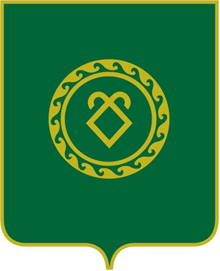 АДМИНИСТРАЦИЯСЕЛЬСКОГО ПОСЕЛЕНИЯМУТАБАШЕВСКИЙ СЕЛЬСОВЕТМУНИЦИПАЛЬНОГО РАЙОНААСКИНСКИЙ РАЙОНРЕСПУБЛИКИ  БАШКОРТОСТАН